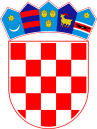   REPUBLIKA HRVATSKAVARAŽDINSKA ŽUPANIJA         OPĆINA VINICA          Općinsko vijećeKLASA: 024-04/23-01/43URBROJ: 2186-11-23-1Vinica, 20. studenog 2023. godineNa temelju članka 12. Zakona o financiranju vodnog gospodarstva („Narodne novine“ 153/09, 56/13, 154/14, 119/15, 120/16, 127/17 i 66/19) te članka 30. Statuta Općine Vinica („Službeni vjesnik Varaždinske županije“ broj 30/20. i 09/21.) Općinsko vijeće Općine Vinica na sjednici održanoj dana 20. studenog 2023. godine donijelo jePROGRAMutroška sredstava vodnog doprinosa za 2024. godinuČlanak 1.Ovim Programom utroška sredstava vodnog doprinosa za 2024. godinu utvrđuje se namjena korištenja i kontrola utroška sredstava vodnog doprinosa kojeg plaća investitor u smislu propisa o prostornom uređenju i gradnji.Vodni doprinos obračunava se rješenjem o obračunu vodnog doprinosa kojeg donose Hrvatske vode na području Općine Vinica. Općini Vinica pripada 8 % vodnog doprinosa naplaćenog na području Općine.Članak 2.	U Proračunu Općine Vinica za 2024. godinu planirani prihod vodnog doprinosa iz članka 1. ovog Programa iznosi 5.000,00 €.Članak 3.	Sredstva iz članka 2. ovog Programa koristiti će se za sufinanciranje održavanja čistoće javnih površina i divljih odlagališta.Članak 4.Ovaj Program stupa na snagu osmog dana od dana objave u „Službenom vjesniku Varaždinske županije“. 									PREDSJEDNIK								Općinskog vijeća Općine Vinica									Predrag Štromar